Comité de coordination de l’OMPISoixante-neuvième session (25e session extraordinaire)Genève, 6 et 7 mars 2014Projet d’ordre du jourpréparé par le Secrétariat	Ouverture de la session par le président	Adoption de l’ordre du jour de la session		Voir le présent document.	Nomination au poste de directeur général		Voir le document WO/CC/69/2.	Résumé du président	Clôture de la session par le président[Fin du document]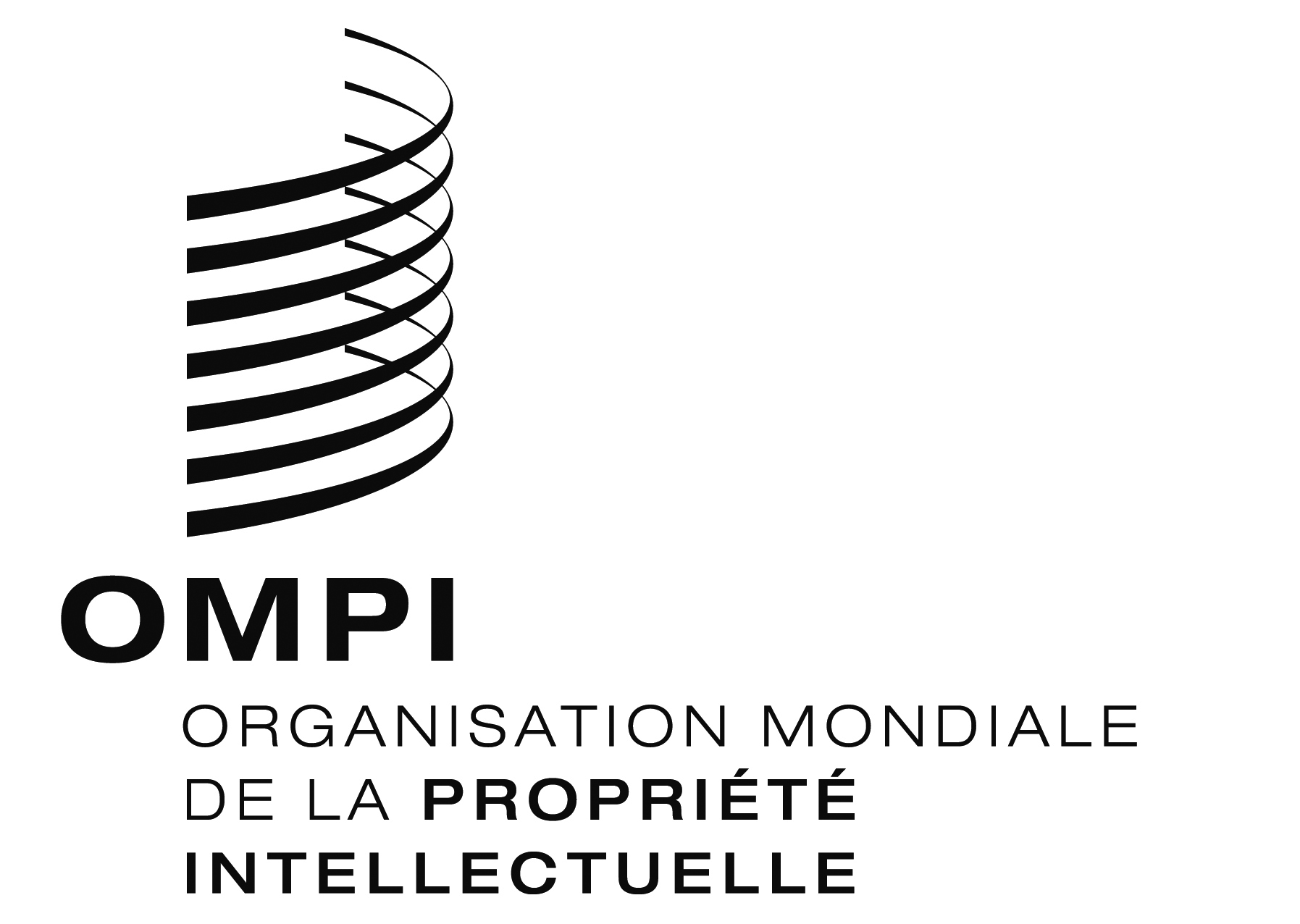 Fwo/cc/69/1  wo/cc/69/1  wo/cc/69/1  ORIGINAL :  anglaisORIGINAL :  anglaisORIGINAL :  anglaisDATE : 20 decembre 2013DATE : 20 decembre 2013DATE : 20 decembre 2013